APPLICANT INFORMATIONABOUT YOU/QUALIFICATIONSWhy are you interested in becoming a State Advocate?Where did you hear about the State Advocate opportunity?Summarize special skills and qualifications that you have acquired from employment, previous volunteer work, or through other activities that will aide you in this position.State Advocate Application (continued)AGREEMENT AND SIGNATURE By submitting this application, I affirm that the facts set forth in it are true and complete. I understand that if I am accepted as a volunteer, any false statements, omissions, or other misrepresentations made by me on this application may result in my immediate dismissal.OUR POLICYIt is the policy of this organization to provide equal opportunities without regard to race, color, religion, national origin, gender, sexual preference, age, or disability.Thank you for completing this application form and for your interest in volunteering with us.Return Completed Application to:Luanne Irvin, Development Directorlirvin@aana.com  Phone: (847) 655-1173AANA Foundation                          State Advocate ApplicationSubmission Deadline: Open Submission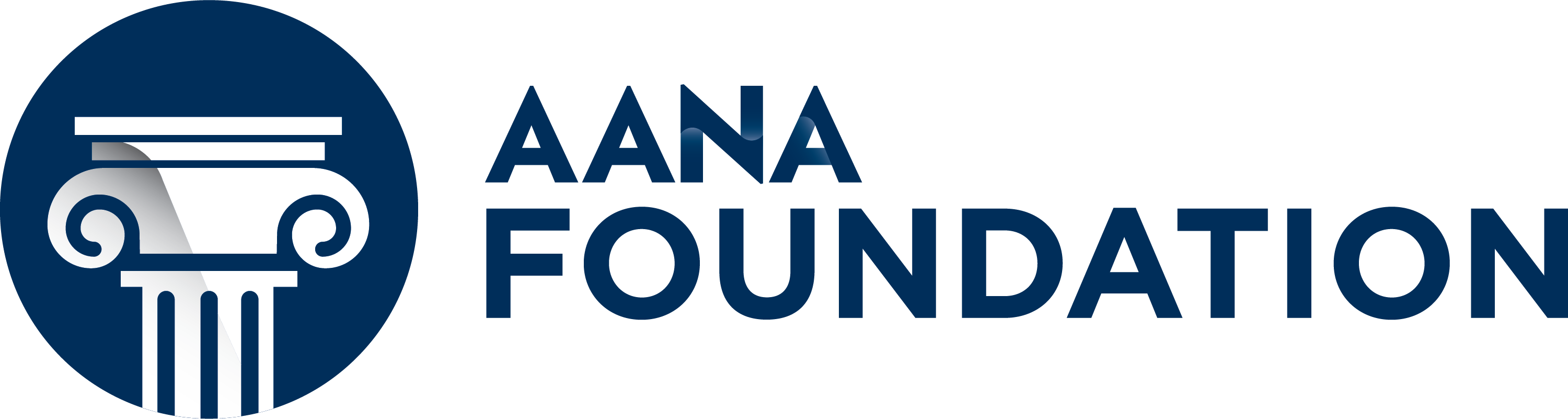 Full NameStreet AddressCity State  ZIP CodeHome PhoneCell PhoneE-Mail AddressWhat state would you like to represent as an AANA Foundation State Advocate?Name (printed)Signature                        (can be electronic)Date